Первый народный писатель Дагестана.К 85-летию Ахмедхана Абу-Бакара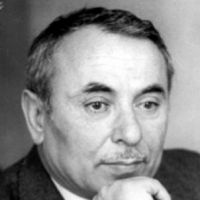 …Как жесток и простЗакон земной-Даже старостьМожет стать помехой.Рухнет телоДревнего ореха-Зацветет орешник молодой.Ахмедхан Абу-Бакар
Первый народный  писатель Дагестана Ахмедхан Абу-Бакар остался  в  истории нашей культуры как яркая  личность,  соотнесенная  с  духовными  и творческими исканиями своего времени. Велик вклад его таланта в  родную культуру, о чем наглядно говорят его книги, изданные миллионными  тиражами, как  в  бывшем  Союзе, так  и  за  рубежом. Он  не дожил  до  60-ти лет,  но  остался  в  истории  нашей  культуры  как  личность  с  духовными  и  творческими исканиями своего времени. Бурно,  подобно  весенним  потокам  горной реки, ворвались в литературу его яркие, остросюжетные,  высокохудожественные  произведения.  Яркой  звездой  пронеслась  полная  блеска и подвига  жизнь Ахмедхана Абу-Бакара  на  небосводе  дагестанской  и  всей  кавказской  художественной  культуры.            Литературное  творчество  было его призванием  и  делом всей жизни.  Признание  и  мечта  одухотворялись  трогательной  любовью  к  родному  Дагестану.  За неполные 60  лет он сделал для родной культуры больше, чем кто-либо из его современников. Творил  он  и  в  поэзии,  и  в прозе,  и  в  драматургии.  Киносценарист  и  драматург Ахмедхан  Абу-Бакар  является   автором  сценариев  12  фильмов,  8  пьес  и  либретто  для  оперы.  В 1980  году  в  издательстве  «Художественная  литература»  вышли  «Избранные  произведения»  А. Абу-Бакара в  двух томах. Им написаны  киносценарии,  по  которым  созданы  художественные  фильмы: «Тучи  покидают  небо»,  «Адам и Хева», «Ожерелье для моей любимой», «Гепард», «Снежная  свадьба», «Есть  памятник – песня», «Загадка кубачинского браслета»,  «Чегери»,  и  документальный  фильм  «Искусство,  рожденное  в  горах».              Ахмедхан Абу-Бакар - прозаик, поэт, публицист, сценарист, первый даргинский профессиональный драматург. Народный писатель Дагестанской АССР (1969). Родился в 1931 году в селении  Кубачи   Дахадаевского  района  ДАССР.  Окончил  Литературный  институт им  М. Горького  и  сценарные  курсы при Главкинематографии СССР в Москве. Работал сотрудником  редакции республиканской газеты «Ленинское знамя», редактором   даргинского выпуска  альманаха  «Дружба», ответственным  секретарем  правления Союза писателей Дагестана, редактором  республиканской  газеты  «Ленинское  знамя». Первые  публикации  А.  Абу-Бакара  появились  в  1949  году  на  страницах  даргинского  выпуска  альманаха  «Дружба». Член  Союза  писателей  СССР  с  1957  года. Член  Союза  кинематографистов  СССР  с  1978  года. Член  Союза  журналистов  СССР  с  1980  года.  Первые  публикации А. Абу-Бакара появились в 1949 году на  страницах  даргинского  выпуска  альманаха  «Дружба».              Это был замечательный писатель, выдающийся деятель нашей  многонациональной  культуры,  художник  высокого  гражданского  долга  и  ответственности,  человек  активной  жизненной  позиции,  убежденный  интернационалист   и  подлинный  патриот.  На родине  А. Абу-Бакара,  в  селении  Кубачи,  установлен  бюст  писателя. В  Махачкале,  на  доме по  улице М. Гаджиева, 3, где жил Ахмедхан Абу-Бакар, установлена  мемориальная  доска.  Имя  народного  писателя  Дагестана  носит  одна  из  улиц Махачкалы.Уважаемые  читатели!Предлагаем вашему  вниманиюиздания произведений  Ахмедхана Абу-Бакара.          Абу-Бакар А. Даргинские  девушки: повести. Т. 1 / Ахмедхан Абу-Бакар. -   Махачкала : Юпитер, 1997. - 464 с.Повесть «Даргинские  девушки»  завершила  период  поисков  и  становления  Ахмедхана  Абу-Бакара  как  писателя.  В  этой  повести  Аб-Бакар  сделал  крутой поворот к  современности.  Он  реалистически  описывает  характеры,  события и быт современного  аула,  стремится  к  точности  художественной  детали, многогранности поэтической фактуры. В  повести  показана  сложная  борьба  за  каждый  талант,  за  судьбу  каждого  героя.  В  «Даргинских  девушках»  сильна  реалистическая  основа, но  дает  о себя  знать  и  романтическая  струя,  опирающаяся  на  легендарное,  сказочное.                 Абу-Бакар А. Из неопубликованного / Ахмедхан Абу-Бакар. – Махачкала : Дагестанское  книжное  издательство, 2001. - 584 с.             В  книгу  вошли  неизданные  при  жизни  произведения  народного  писателя  Дагестана  Ахмедхана  Абу-Бакара:  повести,  рассказы,  сказки,  сценарии.            Абу-Бакар А. Манана / Ахмедхан Абу-Бакар. – М. : Советский  писатель, 1990. – 480 с.	   Роман  посвящен  событиям,  происходившим  на  Кавказе  в  период  становления Советской  власти.          Абу-Бакар А. Опасная тропа: повести и рассказы / Ахмедхан Абу-Бакар. – Махачкала : Дагестанское  книжное  издательство,  1982. - 448 с.                                    Повести  и  рассказы  известного  дагестанского  прозаика  знакомят  читателя  с  простыми  советскими  людьми,  своим  трудом  обновляющими  Страну гор, заботящимися об  окружающей  природе.  В  сборник  включены  повести  «Два  месяца  до  звонка»  и  «Опасная  тропа». Основу  книги  составляет  первая  повесть,  в  которой  автор  поднимает  волнующие   его  вопросы о гражданской активности советского человека, об  ответственности  личности  перед  обществом  и  решает  их  на  образе  главного  героя,  сельского  учителя  Мубарака. В этой повести, как и в других  произведениях  А. Абу-Бакара, читатель отметит художественную оригинальность,  поэтическое  видение  мира,  добрый  юмор,  фантазию.                          Абу-Бакар А. Пламя родного очага / Ахмедхан Абу-Бакар. - М. : Советская  Россия,  1976. - 250 с.           Книга о Дагестане, о народах, населяющих горную  страну,  о  расцвете  республики  в  годы  Советской  власти.  Писатель  Абу-Бакар  ведет  рассказ  от  имени  многочисленных   родственников  легендарного  сказителя  Кичи-Калайчи.  Автор  щедро  использует  фольклор,  смело  вкрапливает  в  повествование  пословицы,  сценки  из  жизни  народов  Дагестана.          Абу-Бакар А. Пора красных яблок / Ахмедхан Абу-Бакар. – М. : Современник,  1974. – 432 с.            В книгу вошли  роман  «Пора  красных  яблок»  и  повесть «Ожерелье  для моей Серминаз».  В центре  повествования романа - семья учителя  даргинского  языка,  борющегося  за  утверждение  культурных  завоеваний  в  своем  селе.Творческий путь Ахмедхана Абу-Бакарапрослеживается на страницахлитературоведческих изданий.          Абу-Бакар Ахмедхан // Писатели  Дагестана: из века в век  / авт.-сост. Марина Ахмедова. – Махачкала : Дагестанское книжное  издательство,  2009. -  С. 120.          Справочник «Писатели Дагестана» был издан  к  75-летию  образования  Союза писателей Дагестана. В него вошли краткие биографические  сведения  о  классиках  и  основоположниках   современной  дагестанской   литературы,  а  также   дагестанских  писателях – членах  Союза  писателей  России.            Ахмедов С. Х. Художественная проза народов Дагестана: история  и  современность / С.Х. Ахмедов. - Махачкала : Дагестанское книжное  издательство, 1996. - 280 с.               В книге  на  обширном  фактическом  материале  прослеживается  процесс  формирования и развития художественной прозы народов  Дагестана, начиная со средневековых исторических хроник и  художественно-этнографических  очерков  ХХ века и кончая  современными  романами  и  повестями. 	          Ахмедхан Абу-Бакар: творческая  судьба. – Махачкала: ИПЦ  ДГУ, 2001. – 45 с.           В сборник   включены  статьи,  написанные  на  основе  докладов  и  сообщений, сделанных  на  научной  конференции,  посвященной   70-летию   со  дня  рождения  народного  писателя  Дагестана  Ахмедхана  Абу-Бакара,  состоявшейся  на  факультете  дагестанской  филологии   Дагестанского государственного университета  30  ноября  2001 года.Вагидов  А. М. Дагестанская  проза  второй  половины  ХХ в. / А. М.  Вагидов. - Махачкала : Дагестанское книжное издательство, 2005. – 568 с.                                                                                              В  книге известного ученого и  писателя  анализируется  творчество  дагестанских прозаиков второй половины  ХХ  века. Особое  внимание  обращено  на  исследование  жанрово-стилевых особенностей рассказов,  повестей  и  романов,  обозначивших  вехи  развития  прозы  Дагестана.        Вагидов А. М.  Социалистический  реализм  и  развитие  даргинской  литературы / А. М. Вагидов. - Махачкала : Дагестанское книжное  издательство,  1987. -  240 с.        В книге исследуется процесс восхождения  художественного  мышления  даргинцев  от  фольклорного к  литературно-реалистическому. Автор очертил магистральный путь развития даргинской литературы  и определил ее национальное своеобразие, выделив в ней общее и особенное на примерах отдельных произведений писателей разных исторических периодов.Творческий портрет Ахмедхана Абу-Бакара  в дагестанской  прессеАбакарова Ф. Ахмедхан Абу-Бакар:  [даргинский  писатель,  драматург   из с. Кубачи Дахадаевского района]  / Ф. Абакарова // Возрождение  (Даргинцы). – 1998. - № 4. – С. 112.Акбиев С. Абу-Бакар глазами  собратьев по перу : к 70-летию со дня  рождения  писателя  / С. Акбиев // Дагестанская  правда. – 2002.- 30 янв.- С. 3.Акбиев  С.  Щедрость  таланта: штрихи  к  портрету  Ахмедхана  Абу-Бакара / Солтанмурад Акбиев  // Дагестанская  правда. - 2007. - 5 дек. (№ 340-343). - С.10. Алиев Д. «Это  был  прекрасный  писатель» : [в Национальной  библиотеке состоялся  литературный  вечер, посвященный  памяти народного писателя Дагестана Ахмедхана Абу-Бакара] / Д. Алиев // Дагестанская  правда. - 2001.- 23 нояб. – С.1. Алиева Ф. Полоса  везения  длиною  в  жизнь: к 75-летию  народного  писателя  Дагестана  Ахмедхана  Абу-Бакара / Фазу Алиева  // Дагестанская  правда. – 2006. – 9 дек. – С. 4- 5. Гаджиев М. Где же ты, моя Чегери? : [к  85-летию  народного  писателя  Дагестана Ахмедхана Абу-Бакара / Марат Гаджиев // Молодежь  Дагестана. – 2016. - 9 дек. (№44-45). - С. 1.Камалова  Г. Пятнадцать  лет  спустя:  [о  писателе  А. Абу-Бакаре] / Г. Камалова  //  Молодежь  Дагестана. – 2006. - 8 дек.(№ 480). - С. 20.Памяти Ахмедхана Абу-Бакара : [благотворительный  марафон,  посвященный памяти народного писателя Дагестана] // Дагестанская  правда. – 1999. – 27 янв. – С. 1.           Издания произведений Ахмедхана Абу-Бакара разных лет, книжные издания и статьи из республиканской периодической печати, отражающие творчество писателя, можно найти в отделе краеведческой и национальной литературы Национальной библиотеки РД им. Р. Гамзатова. Нет сомнений, многогранное богатое литературное наследие Ахмедхана  Абу-Бакара, самобытное,  опоэтизированное  творчество этого талантливого  дагестанского  прозаика,  не  оставит  никого  равнодушным.	         Обзор подготовила                                                                                                                                         главный библиограф Отдела краеведческой и национальной библиографии   И. Джалилова